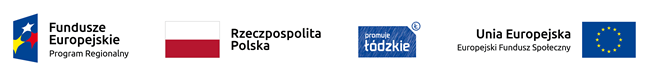 Projekt nr RPLD.11.03.01-10-0048/19, pn. ” Nowy wymiar kształcenia zawodowego 
w Centrum Kształcenia Zawodowego w Łęczycy” 
współfinansowany ze środków Europejskiego Funduszu Społecznego 
w ramach Regionalnego Programu Operacyjnego Województwa Łódzkiego na lata 2014-2020ZMIENIONY HARMONOGRAM ZAJĘĆ W RAMACH KURSU edycja IZadanie 2. Kurs wymiany opon.Grupa IZajęcia będą odbywały się w pracowni nr 4 Centrum Kształcenia Zawodowego w Łęczycy.L.p.DataZajęciaLiczba godzinProwadzący zajęcia1.21.10.202008:00-09:352Piesik Jarosław2.10.02.202108:00-09:352Piesik Jarosław3.13.02.202108:00-14:358Piesik Jarosław4.24.02.202108:00-09:352Piesik Jarosław5.27.02.202108:00-14:358Piesik Jarosław6.03.03.202108:00-09:352Piesik Jarosław7.10.03.202108:00-09:352Piesik Jarosław8.17.03.202108:00-09:352Piesik Jarosław9.24.03.202108:00-09:352Piesik JarosławRAZEM30